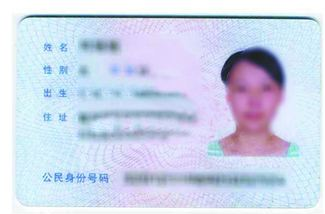 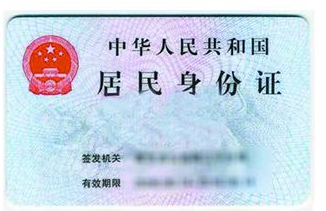 可书写仅用于申请办理安全生产无违法违规事项。承办人姓名：联系方式：